
BILANZAktivaPassivaGewinn- und Verlustrechnung (GuV)Entwicklung des AnlagevermögensDiese Vorlage wurde erstellt von: 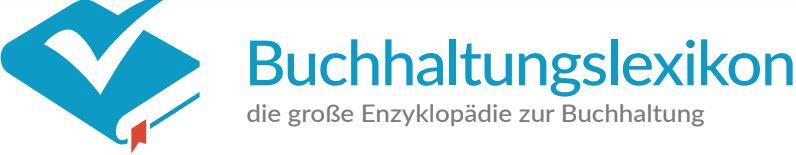 vorlage-kostenlos.de Mehr Informationen auf www.sevdesk.de 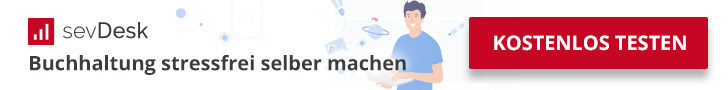 BILANZ ZUM:01.01.2011NAME / FIRMA:Mustermann AGEuroGeschäftsjahr
EuroVorjahr
EuroA. AnlagevermögenI. Immaterielle Vermögensgegenstände0,000,000,00II. Sachanlagen0,000,000,00III. Finanzanlagen0,000,000,00B. UmlaufvermögenI. Vorräte0,000,000,00II. Forderungen und sonstige Vermögensgegenstände0,000,000,00III. Wertpapiere0,000,000,00IV. Kassenbestand, Bundesbankguthaben, Guthaben bei Kreditinstituten uns Schecks0,000,000,00C. Rechnungsabgrenzungsposten0,000,000,000,000,00Geschäftsjahr
EuroVorjahr
EuroA. EigenkapitalI. Gezeichnetes Kapital0,000,00II. Kapitalrücklage0,000,00III. Gewinnrücklagen0,000,00IV. Gewinnvortrag/VerlustvortragV. Jahresüberschuss/Jahresfehlbetrag0,000,00B. Rückstellungen0,000,00C. Verbindlichkeiten0,000,00D. Rechnungsabgrenzungsposten0,000,000,000,00tt.mm.jjjj – tt.mm.jjjjtt.mm.jjjj – tt.mm.jjjjtt.mm.jjjj – tt.mm.jjjjtt.mm.jjjj – tt.mm.jjjj€€€€1. Sonstige betriebliche Erträge0,000,002. Personalaufwanda) Löhne und Gehälter0,000,00b) Soziale Abgaben und Aufwendungen für Altersversorgung und Unterstützung0,000,000,000,00- davon für Altersversorgung € 0,00 –
(Vorjahr € 0,00)Abschreibungen auf Vermögensgegenstände des Umlaufvermögens, soweit diese die in der Kapitalgesellschaft üblichen Abschreibungen überschreiten0,000,003. Sonstige betriebliche Aufwendungen0,000,004. Ergebnis der gewöhnlichen Geschäftstätigkeit0,000,00Jahresfehlbetrag0,000,005. Jahresüberschuss0,000,006. Verlustvortrag aus dem Vorjahr0,000,007. Bilanzgewinn / -verlust 0,000,00Anschaffungs-/HerstellungskostenAnschaffungs-/HerstellungskostenAnschaffungs-/HerstellungskostenAnschaffungs-/HerstellungskostenAbschreibungenAbschreibungenAbschreibungenAbschreibungenBuchwerteBuchwertett.mm.jjjjZugängeAbgängett.mm.jjjjtt.mm.jjjjZugängeAbgängett.mm.jjjjtt.mm.jjjtt.mm.jjjjI. Sachanlagen1. Grundstücke, grundstücksgleiche Rechte und Bauten einschl. der Bauten auf fremden Grundstücken0,00 0,000,000,000,000,000,000,000,000,002. Technische Anlagen und Maschinen    0,000,000,000,000,000,000,000,000,000,003. Andere Anlagen, Betriebs- und Geschäftsausstattung0,000,000,000,000,000,000,000,000,000,000,000,000,000,000,000,000,000,000,000,00II. Finanzanlagen1. Anteile an verbundenen Unternehmen0,000,000,000,000,000,000,000,000.000.002. Genossenschaftsanteile0,000,000,000,000,000,000,000,000,000,00 0,000,000,000,000,000,000,000,000,000,00    0,000,000,000,000,000,000,000,000,000,00